Муниципальное автономное общеобразовательное учреждение «Основная школа №4»Каталог «Безбарьерная среда»(оборудование для обучающихся с ограниченными возможностями здоровья)                                                                                                                                                                          Составители:                                                                                                                                                                                  педагог-психолог                                                                                                                                                                            МАОУ ОШ №4                                                                                                                                                                                                                             Белоглазова Н.В.,                                                                                                                                                                                  учитель-логопед                                                                                                                                                                             МАОУ ОШ №4,                                                                                                                                                                                                                             высшая квалификационная категория                                                                                                                                                                                                                                                               Ташкинова Е.Н.ГО Красноуфимск2019г.Рекомендациями   по   созданию  условий для получения образования детьми  с  ограниченными  возможностями  здоровья  и  детьми-инвалидами в субъекте Российской Федерации(письмо Министерства образования и науки Российской Федерации  от  18.04.2008  № АФ-150/06 «О создании  условий для получения образования детьми с ограниченными возможностями здоровья и детьми-инвалидами») определен перечень требований к созданию условий для развития интегрированного образования лиц с ограниченными возможностями здоровья и инвалидов:- наличие в образовательных учреждениях различных типов условий для беспрепятственного доступа лиц с ОВЗ и инвалидов (данный пункт предполагает наличие пандусов, поручней, расширенных дверных проемов, специально оборудованных учебных мест, туалетов, выделенных зон в гардеробах для переодевания обучающихся-инвалидов, отсутствие порогов, выделение яркой краской зон рисков и т.д.);- наличие образовательных программ, адаптированных с учетом особенностей развития обучающихся;- комплексное   психолого-медико-педагогическое   сопровождение лиц с особыми потребностями на протяжении всего периода обучения;- специальная подготовка   педагогов   образовательного   учреждения  в области особенностей организации обучения таких граждан;- создание атмосферы толерантности в отношении любого обучающегося.Подпрограмма 
«Доступная среда»Целевая программа «Социальная защита населения и социальная поддержка инвалидов Свердловской области»Безбарьерная среда МАОУ ОШ №4             Поручни 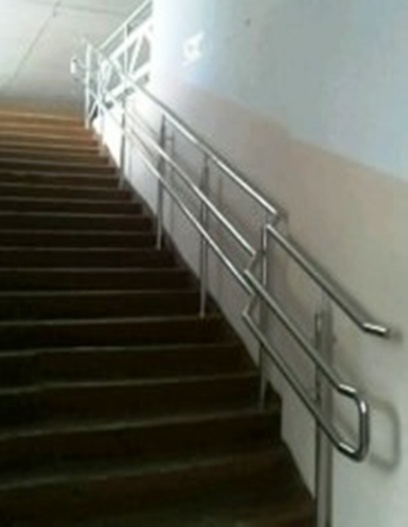 Аппаратно-программный комплекс 
для слабовидящих детей    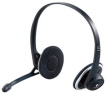 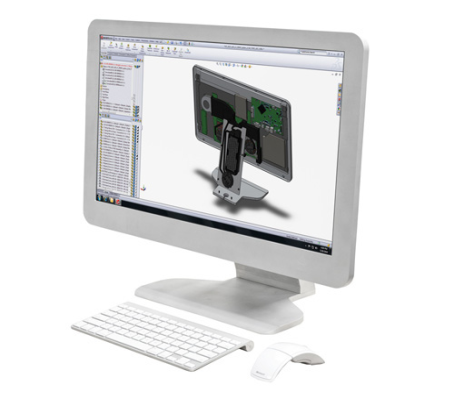 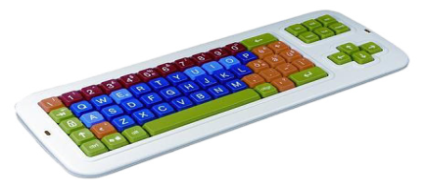 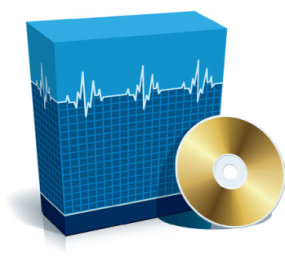 Сенсорная комнатаэто организованная особым образом окружающая среда, включающая множество различного рода стимуляторов, которые воздействуют на органы зрения, слуха, обоняния, осязания, на вестибулярные рецепторы. В ней с помощью варьирования различных элементов создается ощущение комфорта и безопасности, что способствует быстрому установлению теплого контакта между воспитателей, специалистом и ребенком. Сенсорная комната используется как дополнительный инструмент и повышает эффективность любых мероприятий, направленных на укрепление психического и физического здоровья, как ребенка, так и воспитывающего взрослого.
Наша сенсорная комната – это действительно маленький рай, куда с удовольствием приходят и взрослые, и дети. АромалампаБанкеткаЗвуковая картинаИонизатор  «Горный воздух»Координационная дорожка-змейка  «Шагай-ка»Кресло-пуфик для релаксации «Груша»Звуковое панноМягкий модуль «Башня»Воздушно - пузырьковая колоннаСветодиодное панно «Тучка»Сухой душСенсорная дорожкаСухой бассейнТоннель «Бесконечность»Тоннель «Звездное небо»Сенсорное панноСенсорный модульСтол для песочной терапииКомплект тренажеров для детей с ДЦПШведская стенка                        Тренажер 1                                                      Тренажер 3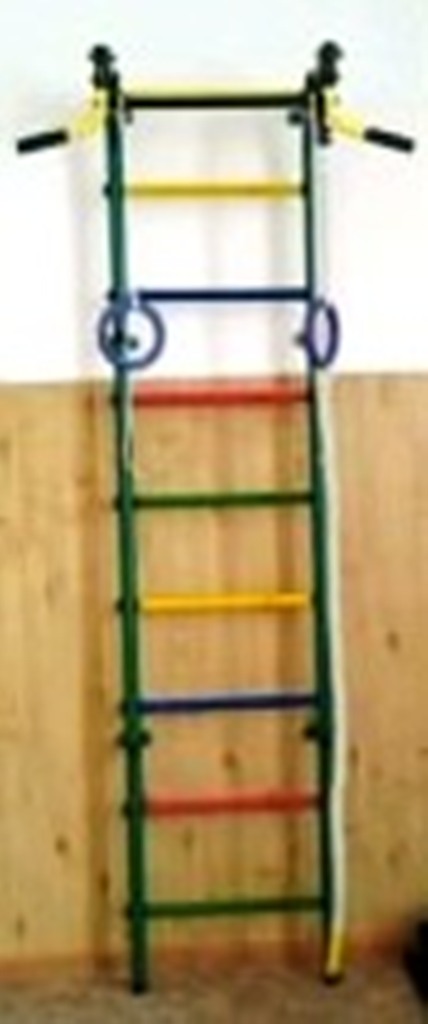 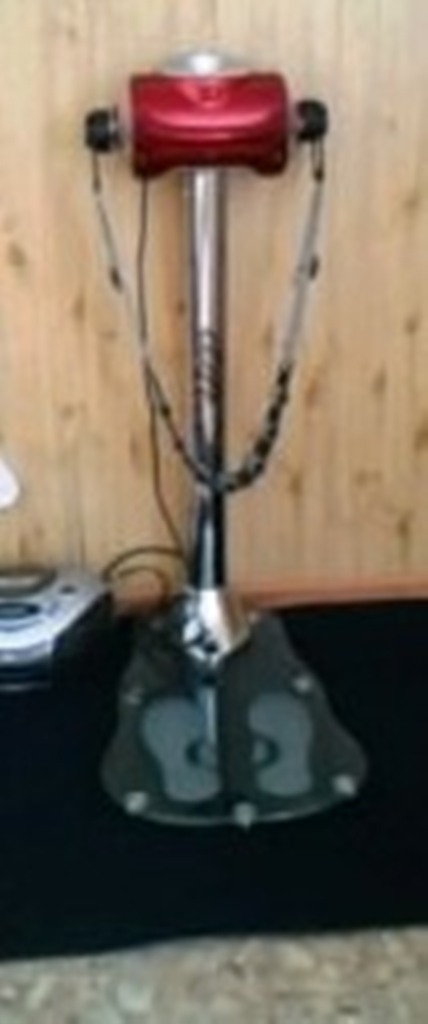 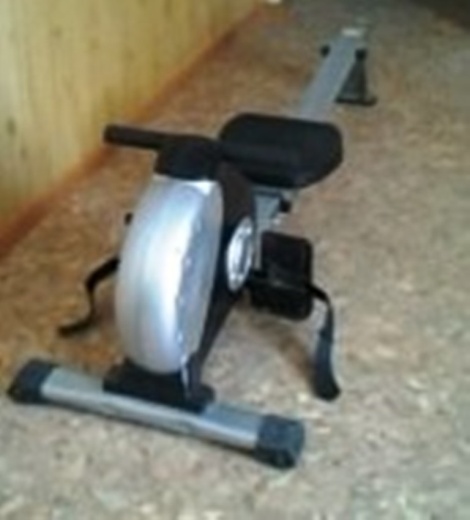               Тренажер 4                                     Тренажер 5                                              Тренажер 6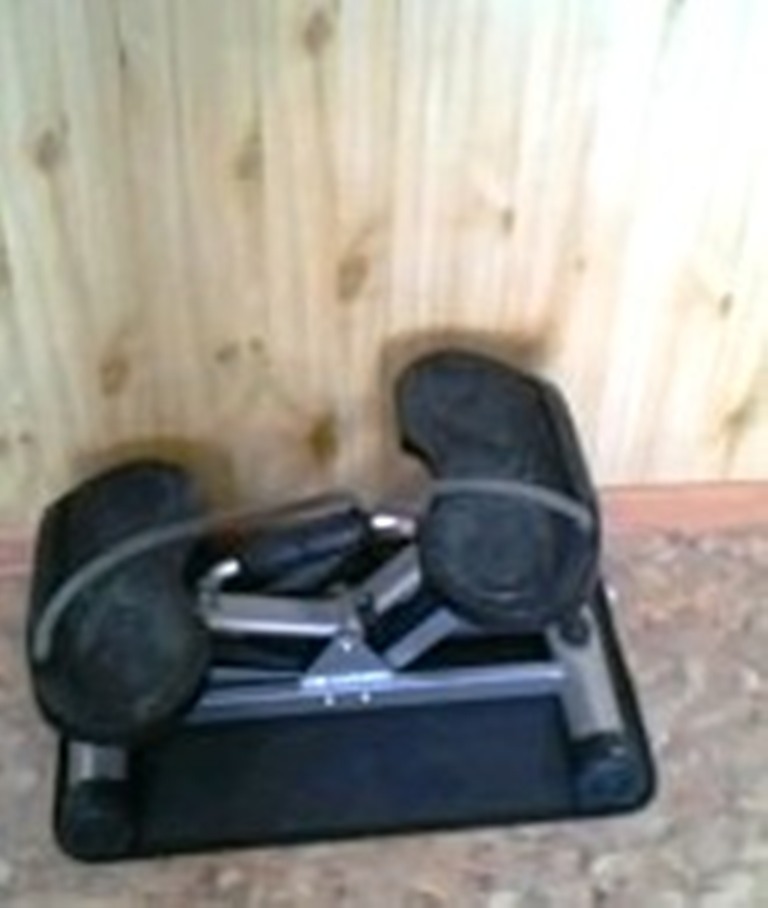 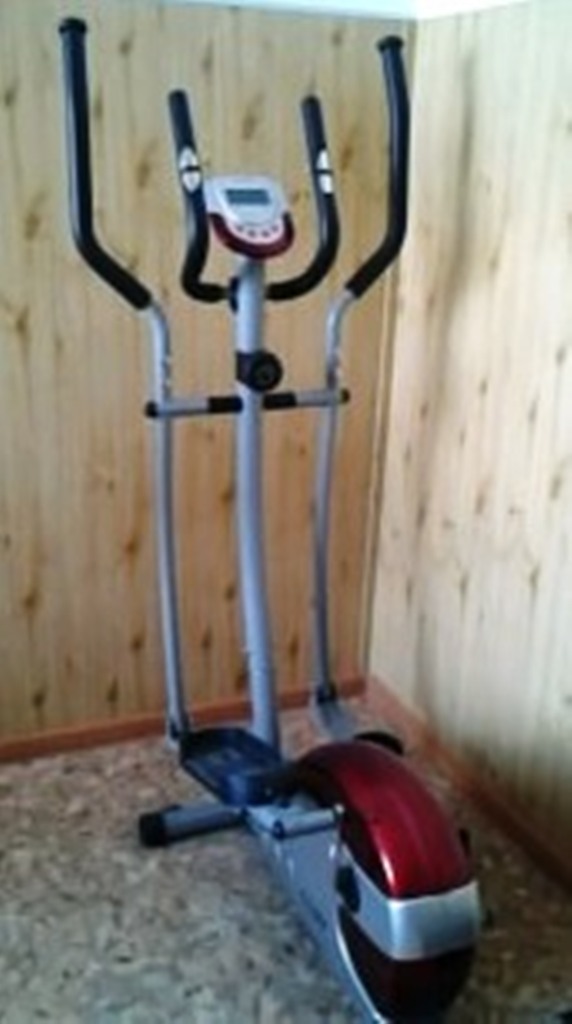 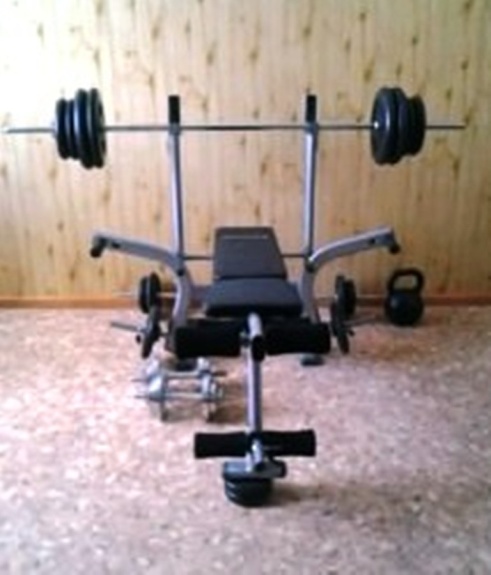                   Тренажер 7                         Комплекс тренажеров                       Велотренажеры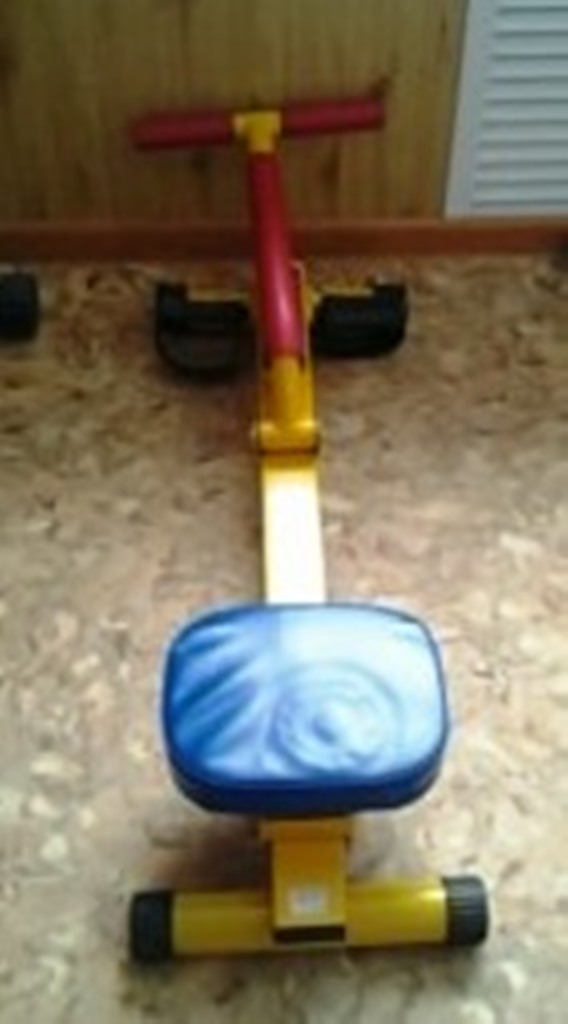 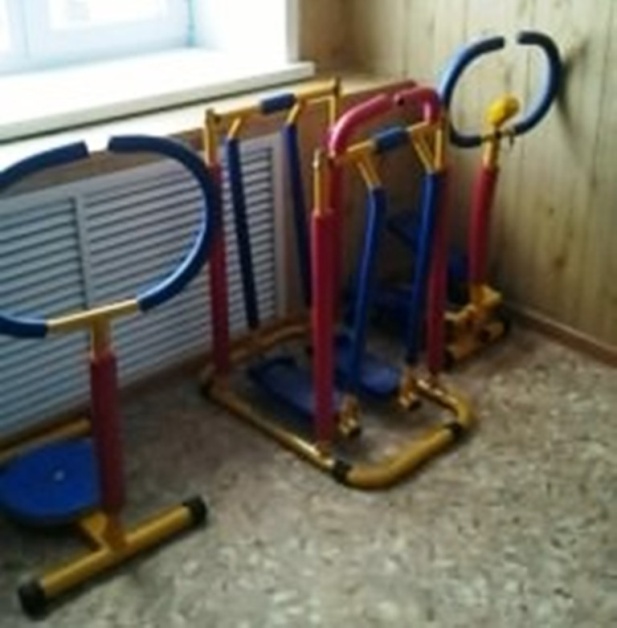 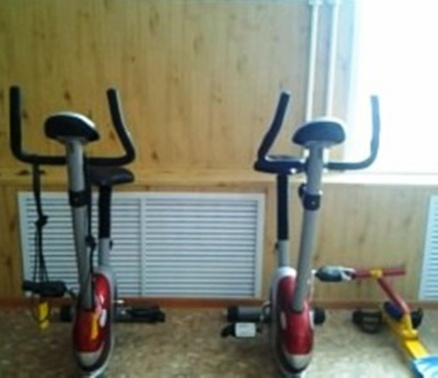 ПриложениеИгры и упражнения«На космическом корабле»          Выполняется с использованием настенного  интерактивного панно   «Бесконечность».      Цель: тренировка и укрепление глазной мышцы, развитие глазодвигательной координации.      Ход упражнения: предлагается представить себя на космическом корабле, посмотреть в иллюминатор и представить, что там, где-то далеко, видна наша планета. Обязательное условие: смотрим на ближайший круг, а затем на отдаленный.       После упражнения, предлагается посмотреть на остальное оборудование, которое находится в сенсорной комнате, опросить у присутствующих, что они ощущают, находясь в этой комнате, какие появляются эмоции, что им больше нравится.«Золотая рыбка»      Цель: сплочение детского коллектива; зарядка положительными эмоциями; развитие коммуникативных навыков; стимуляция зрительных и тактильных анализаторов; развитие цветового восприятия; релаксационный эффект.     Ход упражнения: для игры используется воздушно-пузырьковая колонна с рыбками. Взрослые или дети устраиваются вокруг колонны, выбирают каждый себе рыбку по цвету и наблюдают за подъемом и спусканием рыбок под воздействием воздуха. Создается соревновательная обстановка.«Что я чувствую, когда слушаю музыку»      Цель: мышечная релаксация; развитие слуха; развитие способности понимать свои чувства, эмоциональное расслабление.      Ход упражнения: взрослым или детям предлагается принять удобное положение в креслах-пуфиках и мате, послушать музыку. После прослушивания ведется обсуждение: что же я чувствую, когда слушаю музыку? Отмечается, что разная музыка может вызывать разные чувства. Как правило, это связано с ассоциативной памятью, с жизненными событиями. Под дождем (сухой душ)Цель: стимуляция зрительных и тактильных ощущений, снятие нервно-психического и эмоционального напряжения.Ребенку предлагается представить что это волшебный дождь, который смывает все страхи, обиды и переживания. Под сухим душем кладется подушка, что бы ребенок мог пофантазировать, сидя на нейМоре (сухой бассейн)Цель: развитие пространственных восприятий и ощущений, воображения.Ребенок лежит в сухом бассейне. Ему предлагается представить, что он плавает в море на спине (на животе, на боку и т.д.). Ребенок имитирует движения, придумывает рассказ.Водопад (релаксатор)Звуковое сопровождение упражнения: «Журчание воды». Дети ложатся на мягкое напольное покрытие.Сядьте удобно, так, что бы ваши ручки и ножки отдыхали и закрывайте глазки. Представьте себе, что мы с вами находимся под небольшим водопадом. Вода в нем чистая и теплая. Вам тепло и очень приятно. Струйки воды стекают на ваше лицо, волосы, мягко струятся по шее, спине, ручкам и ножкам. Вода стекает и продолжает свой бег дальше.Давайте немного посидим под водопадом и представим, что вместе с водой от нас уплывают все страхи, грусть и неприятности. А мы остаемся сидеть чистыми, бодрыми, веселыми и полными сил.  Мы благодарны водичке за то, что она омыла нас. Открывайте глазки и улыбнитесь друг другу.Рыбки (релаксатор)Звуковое сопровождение упражнения: «Журчание воды». Дети ложатся на мягкое напольное покрытие.Ложитесь удобно, так, что бы ваши ручки и ножки отдыхали и закрывайте глазки. Представьте, что мы с вами разноцветные рыбки и плаваем в теплой воде, мягко шевеля плавничками и хвостиками. Мы плаваем над самым дном моря и видим красивые водоросли, разноцветные камешки на дне, других рыбок. Они радуются нам и улыбаются. Нам хорошо и спокойно. А теперь отдохнем и опустимся на мягкий теплый песок на дне моря. Нам хорошо и приятно лежать на морском дне.Мы отлично отдохнули и поднимаемся на поверхность моря. Улыбнитесь солнышку и с улыбкой откройте глаза. Пусть улыбка останется с вами на весь день!Материально-технические условияМатериально-технические условияМатериально-технические условияМатериально-технические условияОрганизация образовательного пространстваОрганизация образовательного процессакомплексное   психолого-медико-педагогическое   сопровождениеКурсовая подготовка педагогического коллективаРасширение дверных проёмовКомплексная программа сопровождения ребёнка с ОВЗ специалистами ПМПкДействующий ПМПк ОУСопровождение ребёнка с ОВЗ в образовательных учреждениях различного типа и вида( 72 часа)ПодъемникПрограммы восполнения знаний детей с ОВЗ по предметамПрограммы специалистов коррекционно-развивающего обученияДистанционное обучение детей –инвалидов на дому (72 часа)Пандусы, поручниКоррекционная программа образовательного учрежденияКоррекционные маршруты сопровождения детей с ОВЗОснащение санитарно-гигиенических комнатИндивидуальные карты динамики развития ребёнка с ОВЗ Специализированный программно-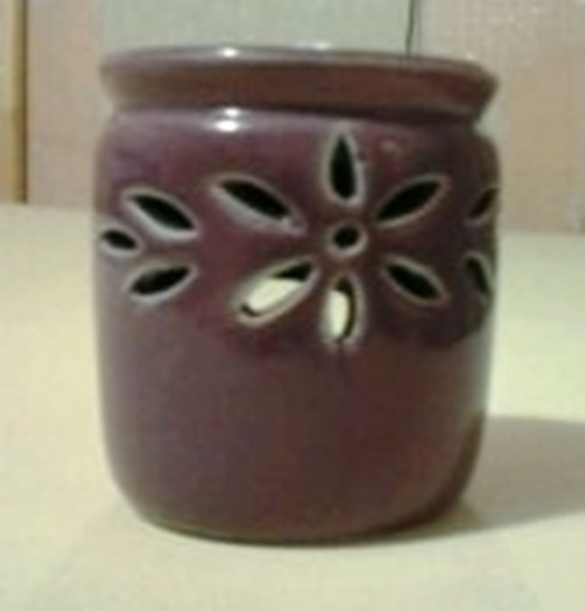 Для совершенствования обоняния и вкусовых ощущений используем набор ароматических масел и аромалампу.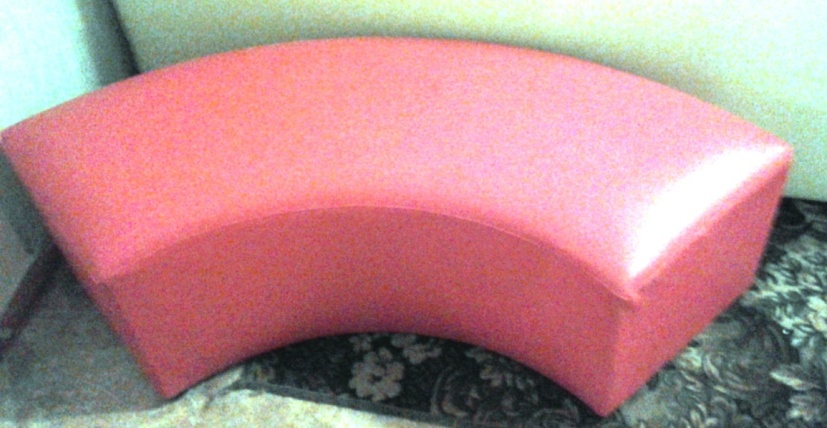 Создание уютной атмосферы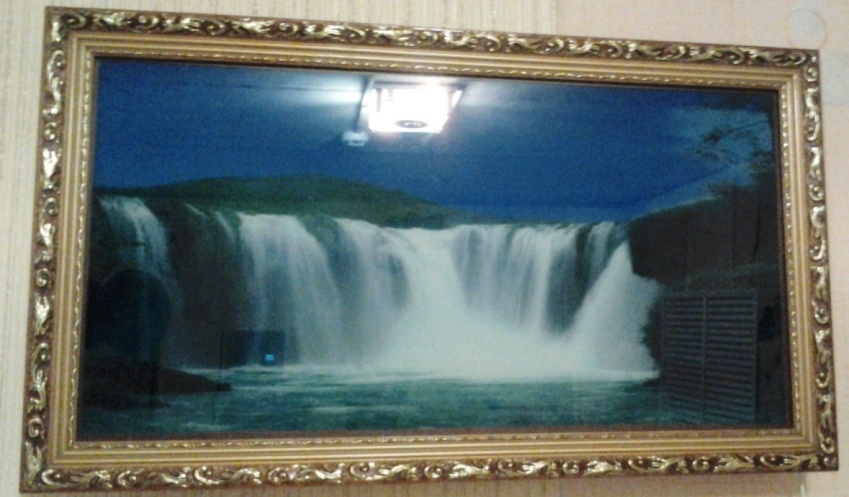 Релаксирующий эффект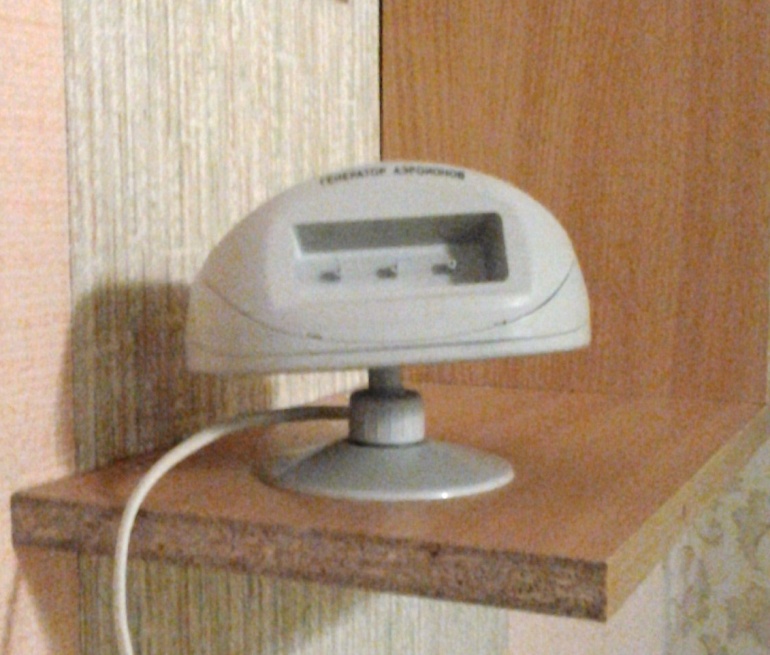  Ионизация и очищение воздуха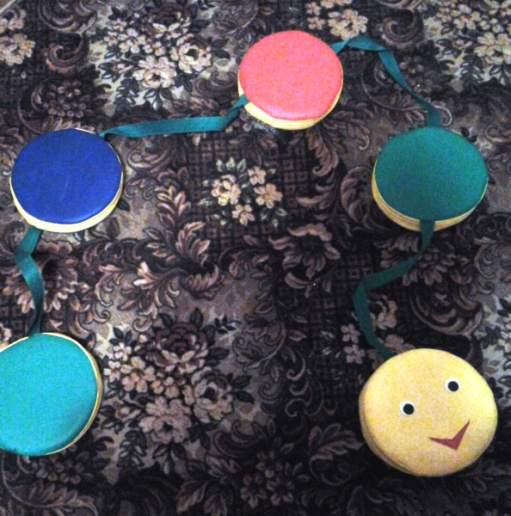 Развитие координации движения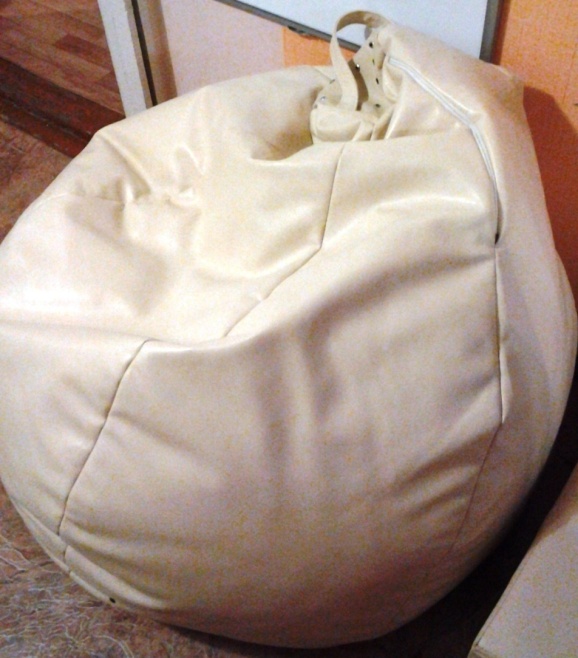 Релаксационный комплекс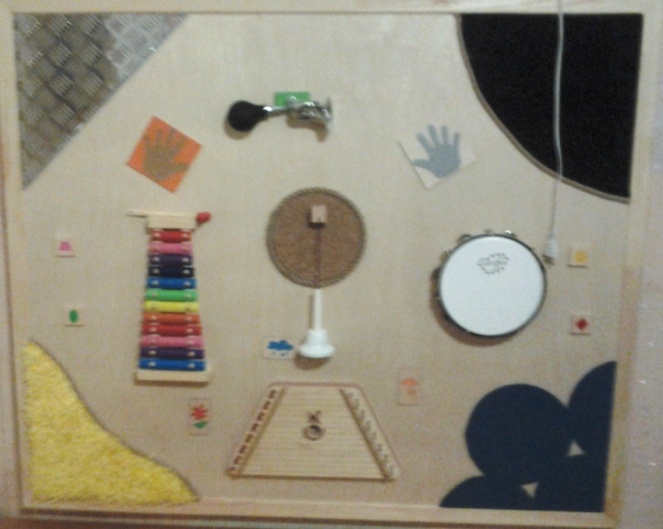 Развитие слухового восприятия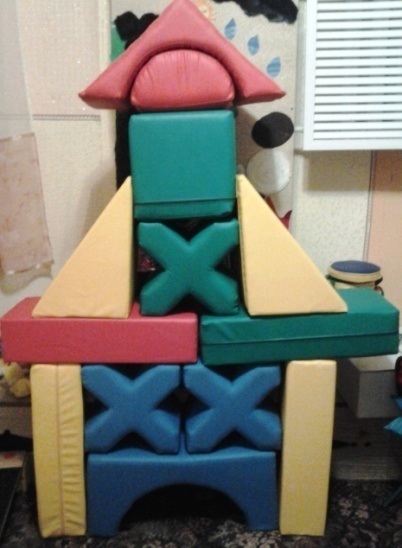 Развитие разных психических процессов( цвет, форма, тактильные ощущения, память, внимание)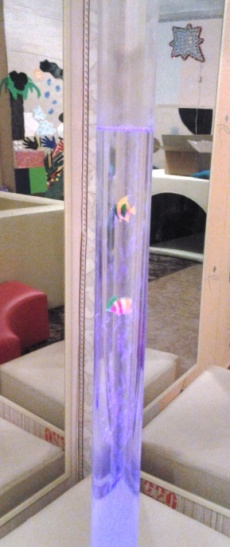 Развитию произвольных движений глаз, умению сосредоточиться на объекте, а также координации движений глаза и руки способствует пузырьковая колонна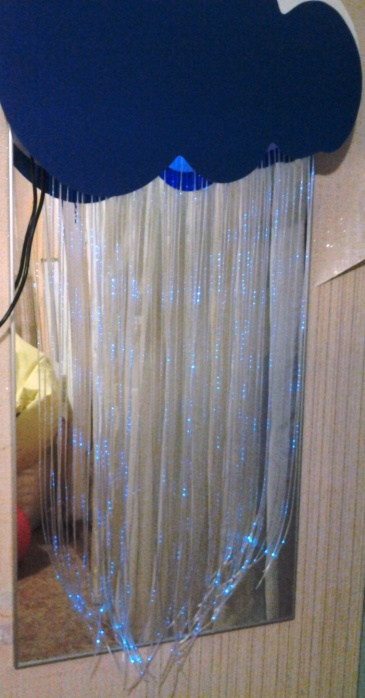 Развитие концентрации внимания, релаксационный  эффект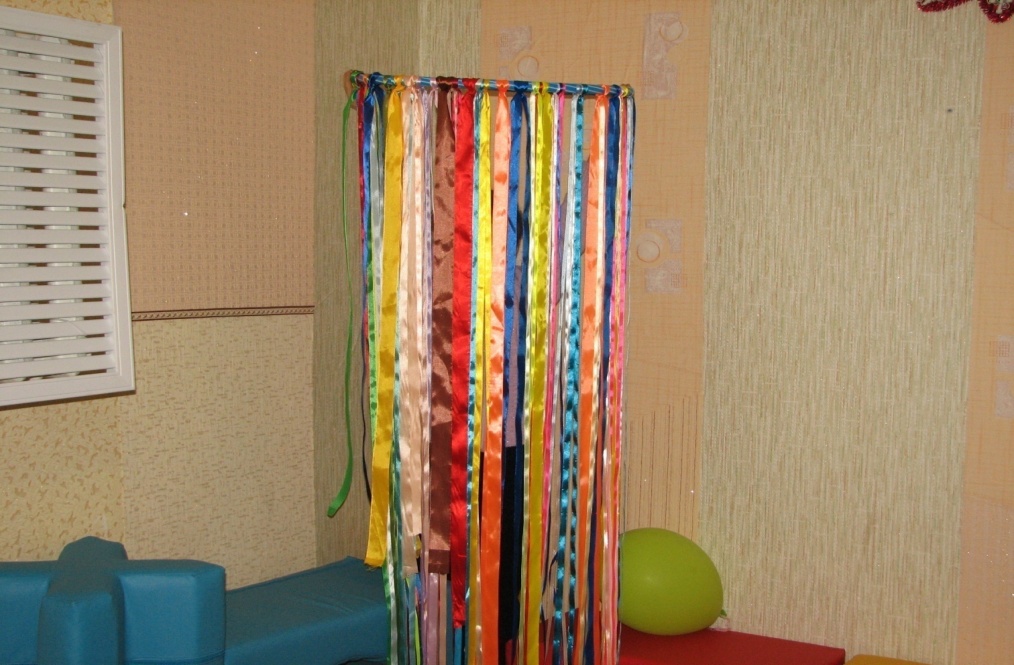 Стимуляция зрительных и тактильных ощущений, снятие нервно-психического и эмоционального напряжения.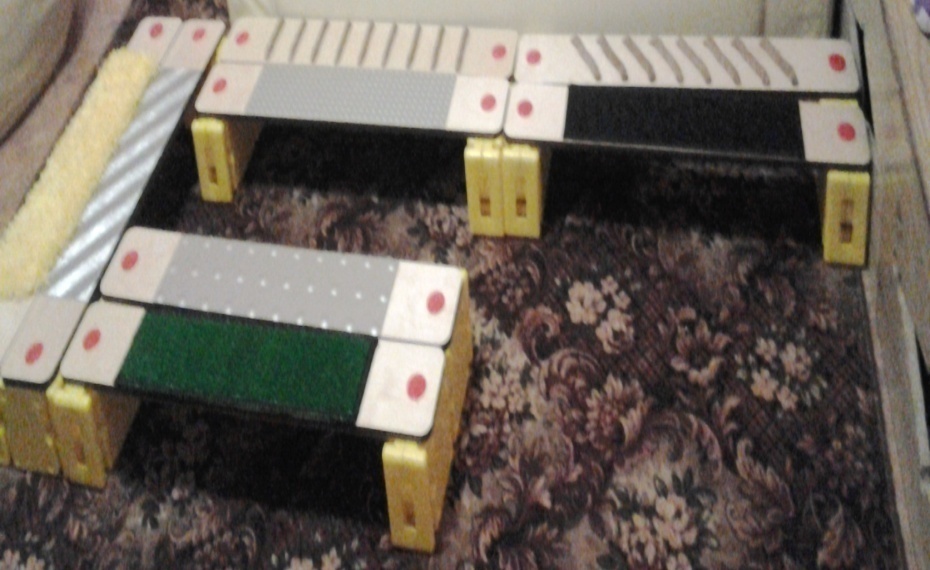 Развитие тактильных ощущений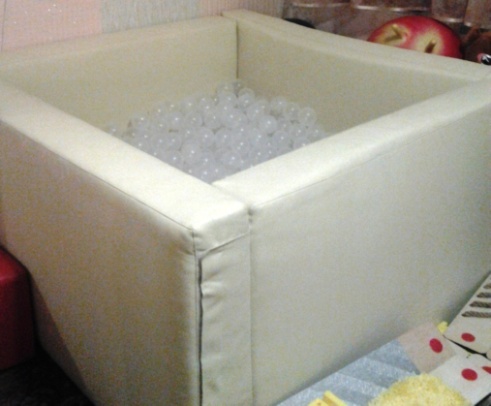 Некоторые упражнения, направленные на развитие речевого дыхания, целесообразно перенести в сенсорную комнату в сухой бассейн.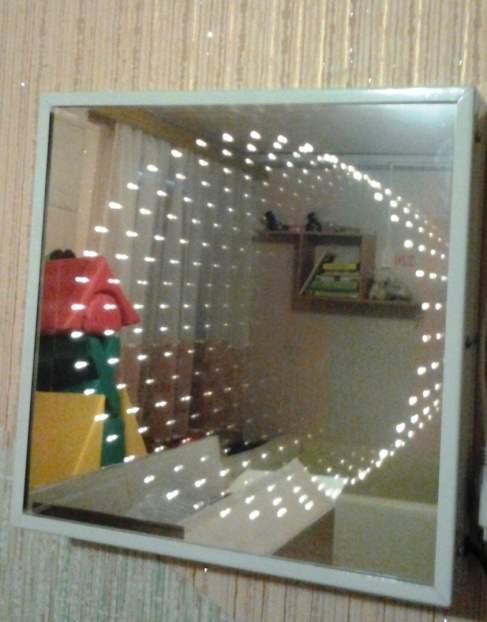 Тренировка и укрепление глазной мышцы, развитие глазодвигательной координации.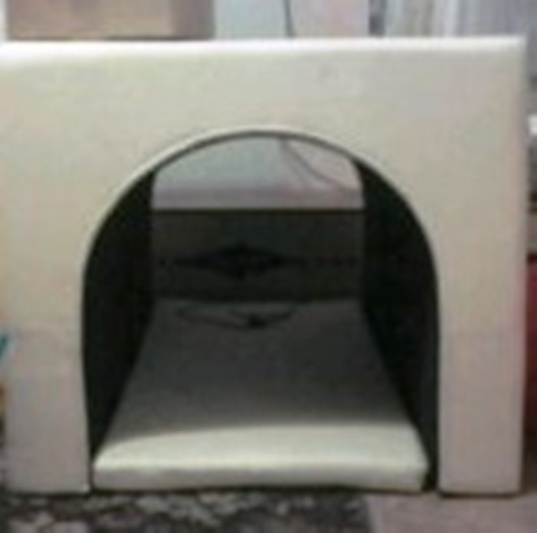 Способность организации личного пространства, релаксация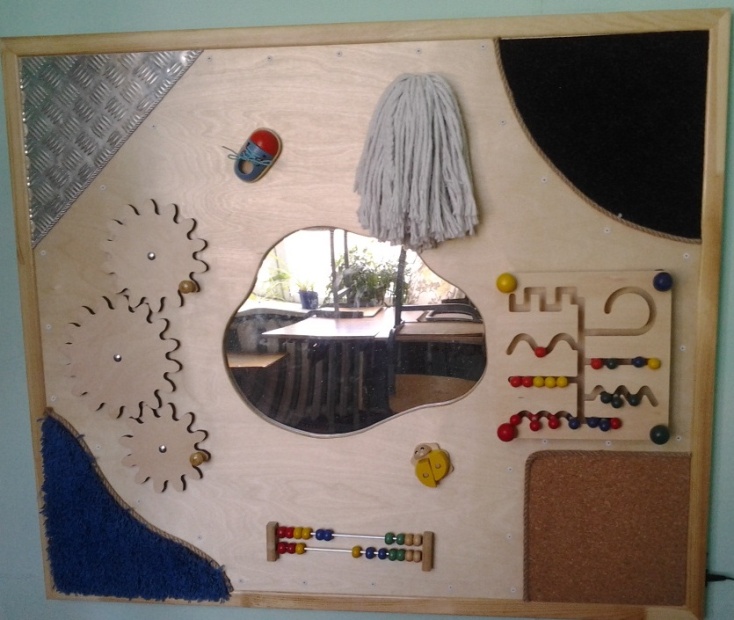 Развитие тактильных ощущений, координации движений, мелкая моторика руки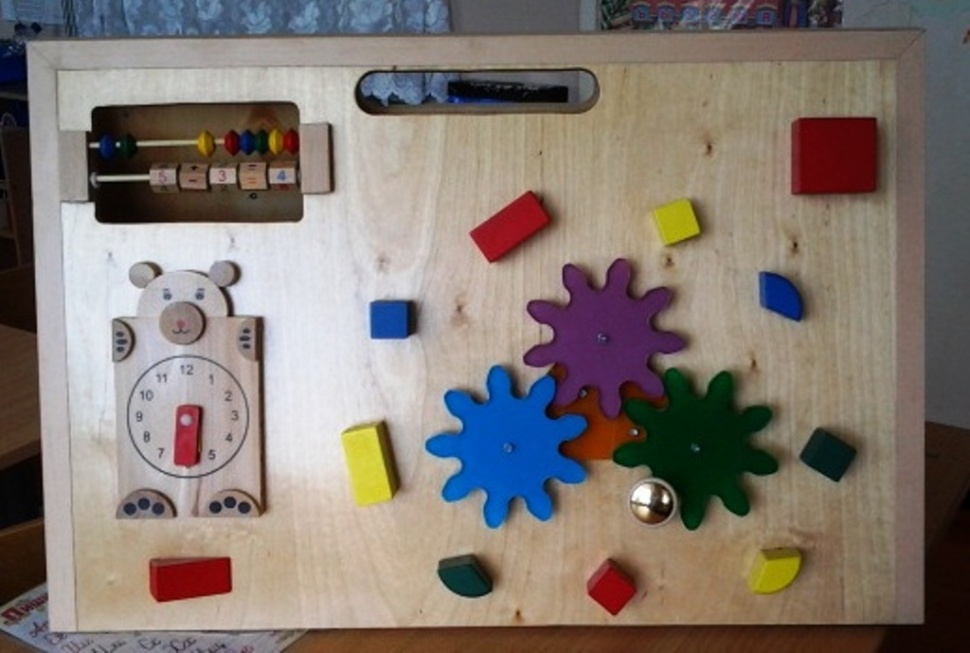 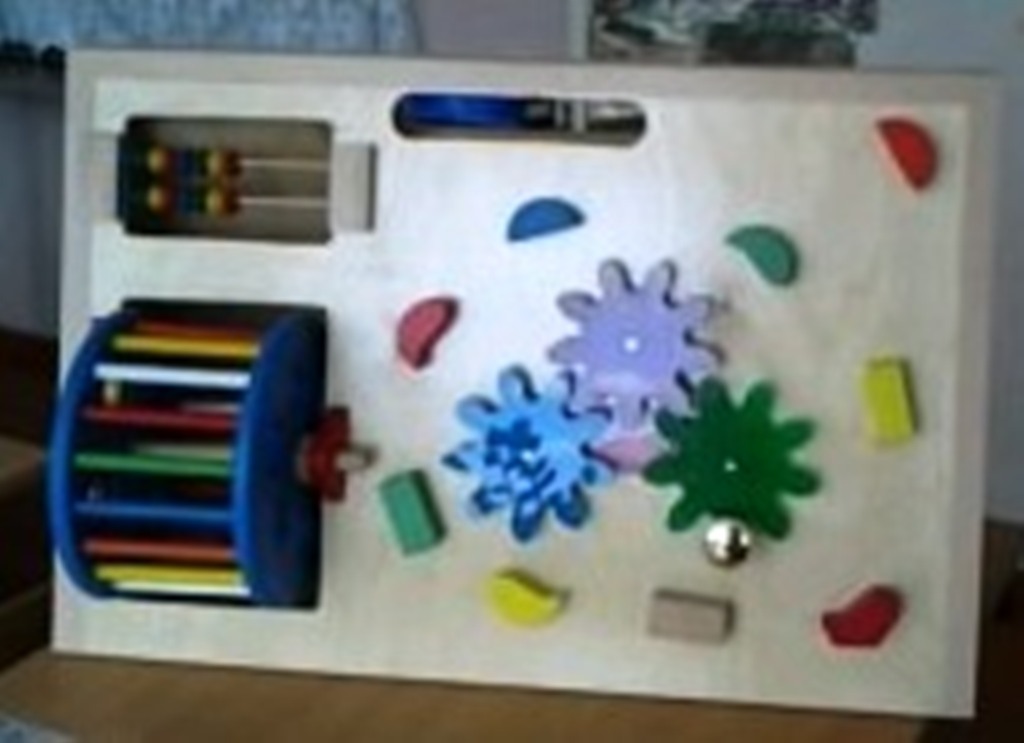 Развитие тактильных ощущений, координации движений, мелкая моторика руки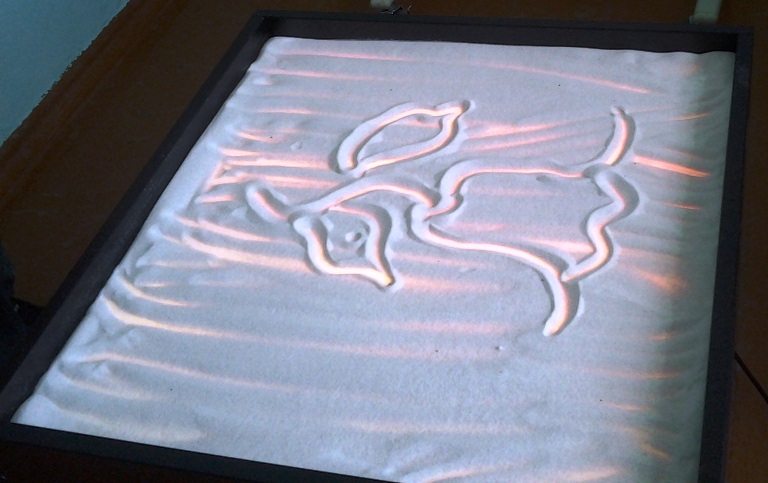 Игры в песочнице создают дополнительный акцент на тактильную чувствительность, развивают “мануальный интеллект” ребенка.